… mat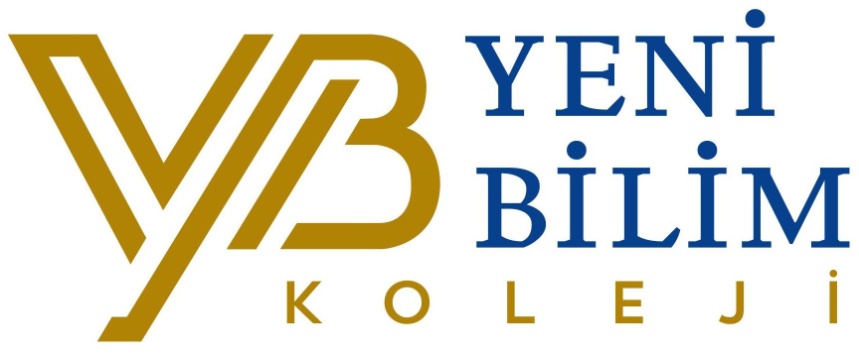 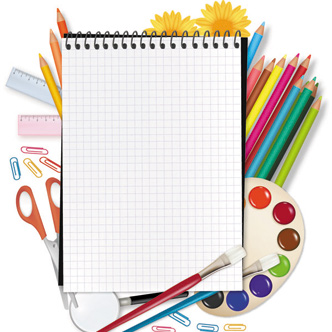 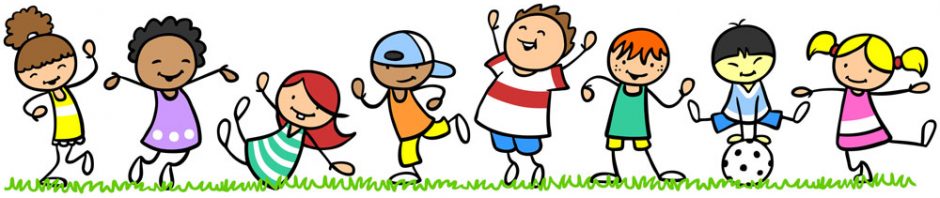 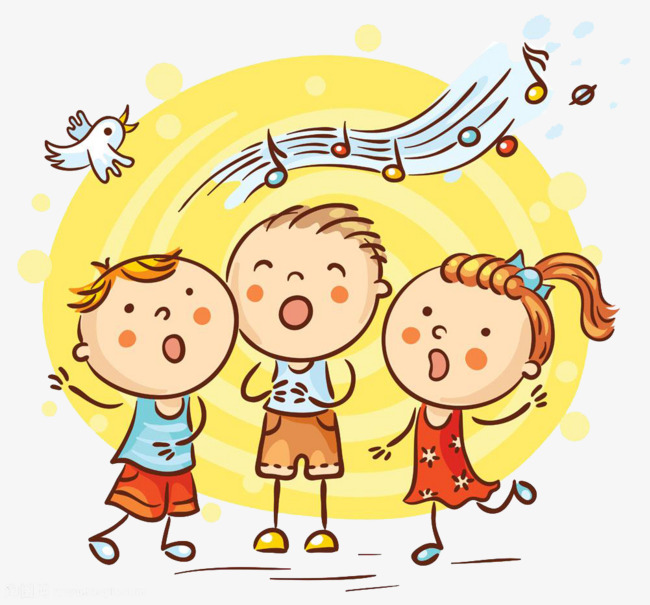 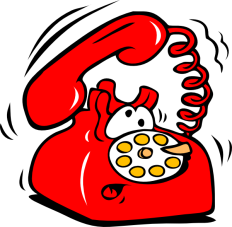 	0546492454	6